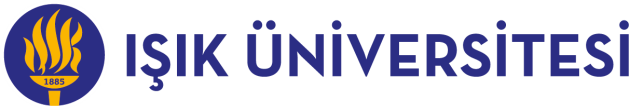 IŞIK ÜNİVERSİTESİIŞIK UNIVERSITYPROJE RAPORU DEĞERLENDİRME FORMUPROJECT REPORT EVALUATION FORMProjeninProject’sAdıTitleProjeninProject’sYürütücüsüPrincipal InvestigatorProjede planlanan çalışmalar gerçekleştirilmiştir.The studies planned in the project have been completed. EvetYes HayırNo KısmenPartiallyAçıklama/Explanation:Açıklama/Explanation:Açıklama/Explanation:Açıklama/Explanation:Projede öngörülen başarı kriterleri sağlanmıştır. Predefined success criteria of the project have been met. EvetYes HayırNo KısmenPartiallyAçıklama/Explanation:Açıklama/Explanation:Açıklama/Explanation:Açıklama/Explanation:Projede bilimsel, akademik çıktılar elde edilmiştir.Scientific, academic outputs have been obtained.Projede bilimsel, akademik çıktılar elde edilmiştir.Scientific, academic outputs have been obtained. EvetYes HayırNo KısmenPartially Evet/Yes Hayır/NoBilimsel bildiri/makale/patent/kitap/hazırlanmış yayımlanmıştır.Scientific presentations/articles/patents/books/have been published.Bilimsel bildiri/makale/patent/kitap/hazırlanmış yayımlanmıştır.Scientific presentations/articles/patents/books/have been published.Bilimsel bildiri/makale/patent/kitap/hazırlanmış yayımlanmıştır.Scientific presentations/articles/patents/books/have been published.Bilimsel bildiri/makale/patent/kitap/hazırlanmış yayımlanmıştır.Scientific presentations/articles/patents/books/have been published. Evet/Yes Hayır/NoLisans bitirme projesi/yüksek lisans tezi/doktora tezi/yapılmıştır.BSc Senior projects/MSc thesis/PhD dissertations/have been conducted.Lisans bitirme projesi/yüksek lisans tezi/doktora tezi/yapılmıştır.BSc Senior projects/MSc thesis/PhD dissertations/have been conducted.Lisans bitirme projesi/yüksek lisans tezi/doktora tezi/yapılmıştır.BSc Senior projects/MSc thesis/PhD dissertations/have been conducted.Lisans bitirme projesi/yüksek lisans tezi/doktora tezi/yapılmıştır.BSc Senior projects/MSc thesis/PhD dissertations/have been conducted. Evet/Yes Hayır/NoÖğretim tekniği geliştirilmiştir; sosyal sorumluluk faaliyeti gerçekleştirilmiştir.Teaching techniques have been developed;  social responsibility activities have been carried out.Öğretim tekniği geliştirilmiştir; sosyal sorumluluk faaliyeti gerçekleştirilmiştir.Teaching techniques have been developed;  social responsibility activities have been carried out.Öğretim tekniği geliştirilmiştir; sosyal sorumluluk faaliyeti gerçekleştirilmiştir.Teaching techniques have been developed;  social responsibility activities have been carried out.Öğretim tekniği geliştirilmiştir; sosyal sorumluluk faaliyeti gerçekleştirilmiştir.Teaching techniques have been developed;  social responsibility activities have been carried out. Evet/Yes Hayır/NoDış destekli yeni proje önerisi hazırlık çalışmaları yapılmıştır.Preparation of project proposals for external funding has been started.Dış destekli yeni proje önerisi hazırlık çalışmaları yapılmıştır.Preparation of project proposals for external funding has been started.Dış destekli yeni proje önerisi hazırlık çalışmaları yapılmıştır.Preparation of project proposals for external funding has been started.Dış destekli yeni proje önerisi hazırlık çalışmaları yapılmıştır.Preparation of project proposals for external funding has been started. Evet/Yes Hayır/NoAraştırma işbirliği oluşturulmuştur.Research collaborations were established.Araştırma işbirliği oluşturulmuştur.Research collaborations were established.Araştırma işbirliği oluşturulmuştur.Research collaborations were established.Araştırma işbirliği oluşturulmuştur.Research collaborations were established. Evet/Yes Hayır/NoDiğer/Other:…Diğer/Other:…Diğer/Other:…Diğer/Other:…Açıklama/Explanation:Açıklama/Explanation:Açıklama/Explanation:Açıklama/Explanation:Açıklama/Explanation:Proje bütçesi plana uygun olarak kullanılmıştır.The project budget is appropriately used as planned in the project. EvetYes HayırNo KısmenPartiallyAçıklama/Explanation:Açıklama/Explanation:Açıklama/Explanation:Açıklama/Explanation:Proje süresi plana uygun olarak kullanılmıştır.The project duration is used according to the plan. EvetYes HayırNo KısmenPartiallyAçıklama/Explanation:Açıklama/Explanation:Açıklama/Explanation:Açıklama/Explanation:Proje çalışmasının genel değerlendirmesiOverall Evaluation of Project Performance  BaşarılıSuccessful  YeterliAdequate  BaşarısızUnsuccessful Açıklama/Explanation:Açıklama/Explanation:Açıklama/Explanation:Açıklama/Explanation:Proje sonuç raporunun genel değerlendirmesiOverall Evaluation of Project Final Report  YeterliAdequate Yetersiz(*)Inadequate(*) Yapılması gerekli düzenlemeler/ Necessary revisions: (*) Yapılması gerekli düzenlemeler/ Necessary revisions: (*) Yapılması gerekli düzenlemeler/ Necessary revisions: HakeminReviewer'sÜnvanı, Adı SoyadıTitle, Name SurnameKurumu/Bölümü/AlanıUniversity/Department/FieldTarihDateİmzaSignHakeminReviewer's